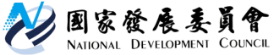 國家發展委員會 新聞稿總統、副總統親臨指導 首場雙語國家政策諮詢會議順利舉行發布日期：109年11月23日發布單位：綜合規劃處「雙語國家政策諮詢會議」今(23)日首次於國家發展委員會召開，由國發會龔主委明鑫、教育部潘部長文忠共同主持，總統、副總統蒞臨指導，考試院劉秘書長建忻、行政院黃政務委員致達、人事總處施人事長能傑、文化部李部長永得、考選部許部長舒翔等相關部會首長出席，邀集產學界專家學者討論及交流，期盼能擘劃出最適合、最有利於臺灣人民的雙語國家政策。龔明鑫主委在開場引言時強調，總統自2016年上任以來，對於財經政策有完整布局，而2030雙語國家政策則是現階段要補足的一個重要施政。未來將要從機制、內容、時程及經費四大面向強化，重新全盤思考擬定策略。總統今年 520 就職演說中，也特別提出要提升國人的英語力及數位力；雙語國家政策重點是要培養臺灣走向世界的英語人才，提升我國人才及產業之競爭力。總統出席今日會特別說明，為推動雙語政策，政府應以整體性、系統性方式整合公部門與民間資源，為免政府部門閉門造車，因此希望聽取各方意見，全方位地瞭解各界的期許，研提更符合社會期待的雙語推動策略。總統也特別分享自身學習經驗，在學習英文的階段，發現學科的知識水平已經到達博士級專業程度，但英文能力卻有落差，因此英文表達不到位；故雙語教育應讓學科知識與英文水平同步成長，學校的英語課程應該從生活英語開始，隨著年齡成長，學科知識的提高，英文水平也同步提升，最終將專業知識自然而然地用英文溝通。此外，為了結合政府及民間的資源及量能，讓雙語國家政策的推動不間斷，政府也將成立行政法人，以專責機構來持續推動。賴副總統則表示，雙語國家政策目標是為了讓每一個學生，每一個國人都能全面提升英語力，是具有普遍性的原則，雙語國家政策不是為了考試，而是為了強化臺灣人才的國際化視野與國際溝通能力，培養臺灣走向世界的雙語人才；另副總統強調，數位學習將成為雙語國家的重要助功力，可讓都市及偏鄉學生享有相同的教學品質，未來如能與民間單位合作加以善用，俾能加速推動雙語國家政策。本次會議邀請業界與教育界等領域專家學者進行交流討論，分別從雙語人才對產業、企業的重要性、營造雙語環境、及激發雙語學習動機等多元面向，提出相關建議；教育界代表也從雙語教學、師資、偏鄉教育等發表教育現場實務經驗。國發會龔主委表示，雙語國家政策尚在研擬及構思階段，今日與會代表所提的寶貴意見，將納為政策調整的重要參考，俾讓雙語國家政策更加完善。國發會表示，為強化我國人才及產業之國際競爭力，國發會、教育部與相關部會遵照總統指示，共同研商規劃2030雙語國家政策，擴大推動力道。為讓政策規劃上更務實可行，將召開四場諮詢會議，藉以彙集各界多元意見，透過討論與交流，研擬出此一攸關國家長久發展的政策。後續俟政策規劃成熟，將對外公布整體規劃，也會再行召開公聽說明會，與各方利益關係人溝通。今日諮詢會議出席者有「空中英語教室」彭蒙惠創辦人、台隆集團黃教漳​董事長、臺灣人工智慧實驗室杜創辦人奕瑾、非營利組織「為台灣而教」(Teach for Taiwan, TFT)基金會劉安婷董事長、均一教育平台基金呂冠緯董事長、​年代電視台張雅琴主播、謝怡芬主持人、國立清華大學戴念華副校長、師範大學英語系陳浩然教授、師範大學教育學系林子斌教授、臺北市立大學林佩蓉教授、桃園市立大園國際高級中等學校朱元隆校長、花蓮縣立宜昌國民中學陳玉明校長、彰化縣鹿江國際中小學黃俊偉校長等人。聯絡人：綜合規劃處張惠娟處長聯絡電話：02-2316-5910